Пояснительная запискак отчету об исполнении бюджета за 9 месяцев 2017 годаДоходы	За 9 месяцев 2017 года доходы составили 584 486,9  тыс. руб. или 66,1 % от объема, утвержденного в бюджете Черемховского районного муниципального образования на 2017 год. По сравнению с соответствующим периодом прошлого года собственные доходы увеличились на  13 858,4 тыс. руб., по безвозмездным поступлениям увеличение составило 18 899 тыс. руб.	Исполнение бюджета по доходам за 9 месяцев  2017 года осуществлено за счет безвозмездных поступлений в размере 500 228,1 (64,5 % годового плана) и мобилизации собственных доходов местного бюджета  в размере 84 258,8 тыс. руб. (78 % годового плана). Удельный вес поступлений по этим источникам в доходах отчетного периода составляет 83 % и 17 % соответственно. 	По итогам за 9 месяцев высокий процент выполнения плановых назначений имеют  следующие доходные источники:       - доходы, получаемые в виде арендной платы за земельные участки, государственная собственность на которые не разграничена и которые расположены в границах межселенных территорий муниципальных районов, а также средства от продажи права на заключение договоров аренды указанных земельных участков (выполнение составило 115,5  % годового плана);	  -  денежные взыскания (штрафы) за нарушение законодательства в области обеспечения санитарно-эпидемиологического благополучия человека и законодательства в сфере защиты прав потребителей (выполнение составило 114,8%);     		- суммы по искам о возмещении вреда, причиненного окружающей среде, подлежащие зачислению  в бюджеты муниципальных районов (выполнение составило 157,3 % годового плана);	  - прочие поступления от денежных взысканий (штрафов) и иных сумм в возмещение ущерба, зачисляемые в бюджеты муниципальных районов (выполнение составило 127,2 % годового плана);	В структуре безвозмездных поступлений более половины составляют субвенции – 71,11 % плана на год и, в частности, «субвенция на обеспечение государственных гарантий прав граждан на получение общедоступного и бесплатного общего образования» – 232 020 тыс. руб. или 68,72 % плана на год. Субвенция «на обеспечение государственных гарантий реализации прав на получение общедоступного и бесплатного дошкольного образования в муниципальных дошкольных учреждениях» – 93 958 тыс. руб. или 81,72 % плана на год.	Субвенция местным бюджетам на выполнение переданных полномочий субъектов РФ составила  7 244,57 тыс. руб. (50,50 % плана на год), субвенция на предоставление гражданам субсидий на оплату жилого помещения и коммунальных услуг составила 8 126,07 тыс. руб. (62,08 % плана на год).	Дотация  муниципальным районам на выравнивание уровня бюджетной обеспеченности за 9 месяцев  2017 года поступила в сумме 45 993,6 тыс. руб., при плановых назначениях 51 724,4 тыс. руб. 	Прочие субсидии бюджетам муниципальных районов за 9 месяцев 2017 года поступили в сумме 90 543,3 тыс. руб., при годовом плане 139 368,1 тыс. руб. 	Межбюджетные трансферты, передаваемые бюджетам муниципальных районов из бюджетов поселений на осуществление части полномочий по решению вопросов местного значения в соответствии с заключенными соглашениями составили  5 726,4 тыс. руб. 	Прочие безвозмездные поступления за 9 месяцев  2017 года поступили в сумме 9 986 тыс. руб.:	- от денежных пожертвований, предоставляемых физическими лицами получателями средств бюджетов муниципальных районов составили  84 тыс. руб.;	- и в рамках соглашений на социально-экономическое развитие района поступило 9 902 тыс. руб. или 100 %. Расходы 	За 9 месяцев 2017 года бюджет Черемховского районного муниципального образования  исполнен на 62,1 % или 560 765,9 тыс. руб. от утвержденных назначений:- расходы на содержание органов местного самоуправления – 43 748,2 тыс. руб., в т.ч. за счет средств областного бюджета на исполнение переданных государственных полномочий 3 529,8 тыс. руб.;- расходы, не относящиеся к расходам на содержание органов местного самоуправления – 517 017,7 тыс. руб., в т.ч. за счёт средств из областного бюджета 407 493,4 тыс. руб.Отраслевая  структура  расходов районного  бюджета  произведенных  за             9 месяцев 2017 года выглядит следующим образом:тыс. руб.Наибольший удельный вес в расходах районного бюджета составили расходы на социальную сферу – 78,7 %, в т.ч.: - образование – 72,4 %;- культура, кинематография – 3,3 %;- социальная политика – 3,0 %.В целом расходы на социальную сферу составили 441 394,15 тыс. руб., что на 5 027,1 тыс. руб. меньше расходов за аналогичный период 2016 года.Структура расходов районного бюджета за 9 месяцев 2017 года в разрезе кодов классификации операций сектора государственного управления представлена на следующей диаграмме: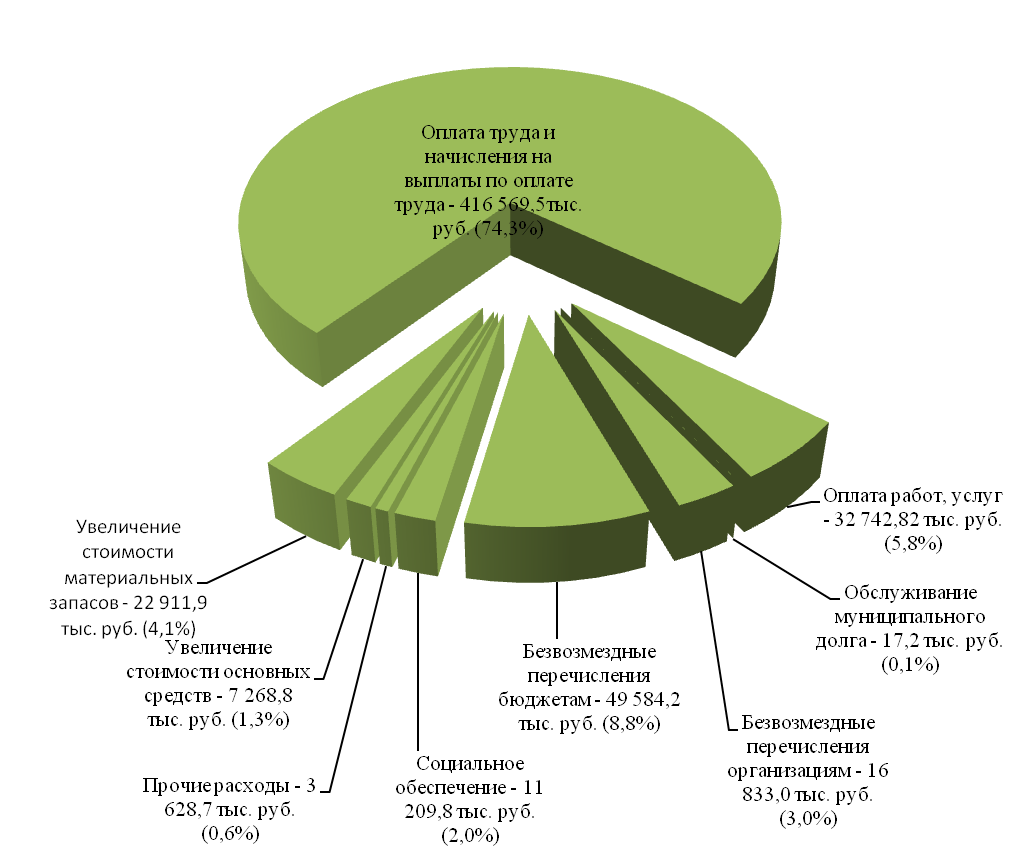 Приведенные данные отражают приоритетные направления расходов бюджета за отчетный период:- заработная плата с начислениями составляет 74,3 % от общей суммы расходов, в т.ч.: аппарат управления – 41 382.4 тыс. руб., социальная сфера –375 187,1 тыс. руб.;- оплата работ, услуг – 5,8 %, в т.ч.: коммунальные услуги – 17 871,3 тыс. руб. (54,6 % расходов по статье);- увеличение стоимости материальных запасов – 4,1 %, в т.ч.: уголь, дрова для учреждений соц. сферы – 2 475,6 тыс. руб., ГСМ для подвоза учащихся в общеобразовательных учреждениях – 4 337,6 тыс. руб.;- безвозмездные перечисления организациям – 3,0 %:  МБУ «Автоцентр» - 14 092,3 тыс. руб. (из них 9 598,5 тыс. руб. заработная плата с начислениями), в т.ч. за счет средств переданных полномочий от поселений на ремонт автомобильных дорог – 1 524,4 тыс. руб., за счет средств социально – экономического сотрудничества на ремонт учреждений образования – 1 999,8 тыс. руб.;МБУ «Проект-сметСервис» - 726,5 тыс. руб. (из них 685,8 тыс. руб. заработная плата с начислениями); МУП Газета «Мое село, край Черемховский» за предоставление населению информационных услуг – 2 014,2 тыс. руб.Статья  «социальное обеспечение»  за 9 месяцев текущего года исполнена на 65,5 % от плановых назначений и включает в себя: расходы на предоставление адресных субсидий населению на оплату ЖКУ -  7 295,1 тыс. руб.; возмещение части процентной ставки по программе «Молодым семьям доступное жильё на 2014 – 2019 гг.» - 9,6 тыс. руб.;мероприятия по обеспечению молодых семей жильём – 336,0 тыс. руб.;доплата к пенсии муниципальным служащим – 3 478,1 тыс. руб.;выходное пособие при увольнении - 91,0 тыс. руб.Безвозмездные перечисления:за счет фонда финансовой поддержки поселений Черемховского районного муниципального образования исполнены в сумме 44 636,7 тыс. руб. (71,0 % плановых назначений), в т.ч. за счет субсидии из областного бюджета на формирование районных фондов финансовой поддержки поселений Иркутской области 40 817,7 тыс. руб.   (приложение № 6);иные межбюджетные трансферты бюджетам поселений, входящих в состав Черемховского районного муниципального образования, на поддержку мер по обеспечению сбалансированности бюджета в сумме 4 947,5 тыс. руб. (61,8 % от плановых назначений) (приложение № 7).Исполнение программ муниципального района составило 68 054,2 тыс. руб. (39,5 % плановых назначений), из них за счет средств областного бюджета 45 098,3 тыс. руб. (приложение № 5).Расходы на софинансирование федеральных и областных государственных программ составили 725,9 тыс. руб. (22,8 % плановых назначений).3. Источники внутреннего финансирования дефицита бюджета Суммарный результат исполнения по источникам внутреннего финансирования дефицита бюджета Черемховского  районного   муниципального   образования     за 9 месяцев 2017 года сложился с отрицательным значением (-) 23 721 тыс. рублей, что обусловлено поступлением доходов в объеме, превышающим произведенные расходы.Исполнение источников финансирования дефицита бюджета за отчетный период характеризуется следующим: возврат  части бюджетного кредита, предоставленного из бюджета субъекта по договору № 12 от 26.07.2016 в сумме 150,0 тыс. рублей.;возврат  части бюджетного кредита, предоставленного из бюджета субъекта по договору № 81от 05.11.2013 в сумме 3 790,9 тыс.руб.; возврат  части бюджетного кредита, предоставленного из бюджета субъекта по договору № 27 от 12.08.2014 в сумме 3 008,0 тыс.руб.       За 9 месяцев 2017 года бюджетом Черемховского районного муниципального образования бюджетные кредиты от других бюджетов бюджетной системы РФ и от кредитных организаций не привлекались.      Муниципальные гарантии за 9 месяцев 2017 года не предоставлялись.Начальник финансового управления                                                 Ю.Н. ГайдукНаименованиеРазделПлан на годИсполнено% исполненияУдельный вес123456ОБЩЕГОСУДАРСТВЕННЫЕ ВОПРОСЫ0186 532,661 447,071,0%11,0%НАЦИОНАЛЬНАЯ ЭКОНОМИКА0410 871,42 016,418,5%0,4%ЖИЛИЩНО-КОММУНАЛЬНОЕ ХОЗЯЙСТВО055 742,23 943,468,7%0,7%ОХРАНА ОКРУЖАЮЩЕЙ СРЕДЫ0658 715,30,00,0%0,0%ОБРАЗОВАНИЕ07606 474,0406 076,667,0%72,4%КУЛЬТУРА, КИНЕМАТОГРАФИЯ0828 121,318 649,466,3%3,3%ЗДРАВООХРАНЕНИЕ0970,00,00,0%0,0%СОЦИАЛЬНАЯ ПОЛИТИКА1030 090,016 668,155,4%3,0%ФИЗИЧЕСКАЯ КУЛЬТУРА И СПОРТ111 057,4349,433,0%0,1%СРЕДСТВА МАССОВОЙ ИНФОРМАЦИИ122 500,02 014,280,6%0,4%ОБСЛУЖИВАНИЕ ГОСУДАРСТВЕННОГО И МУНИЦИПАЛЬНОГО ДОЛГА131 973,717,20,9%0,0%МЕЖБЮДЖЕТНЫЕ ТРАНСФЕРТЫ ОБЩЕГО ХАРАКТЕРА БЮДЖЕТАМ БЮДЖЕТНОЙ СИСТЕМЫ РОССИЙСКОЙ ФЕДЕРАЦИИ1470 883,249 584,270,0%8,8%ИТОГОИТОГО903 031,10560 765,9062,1%